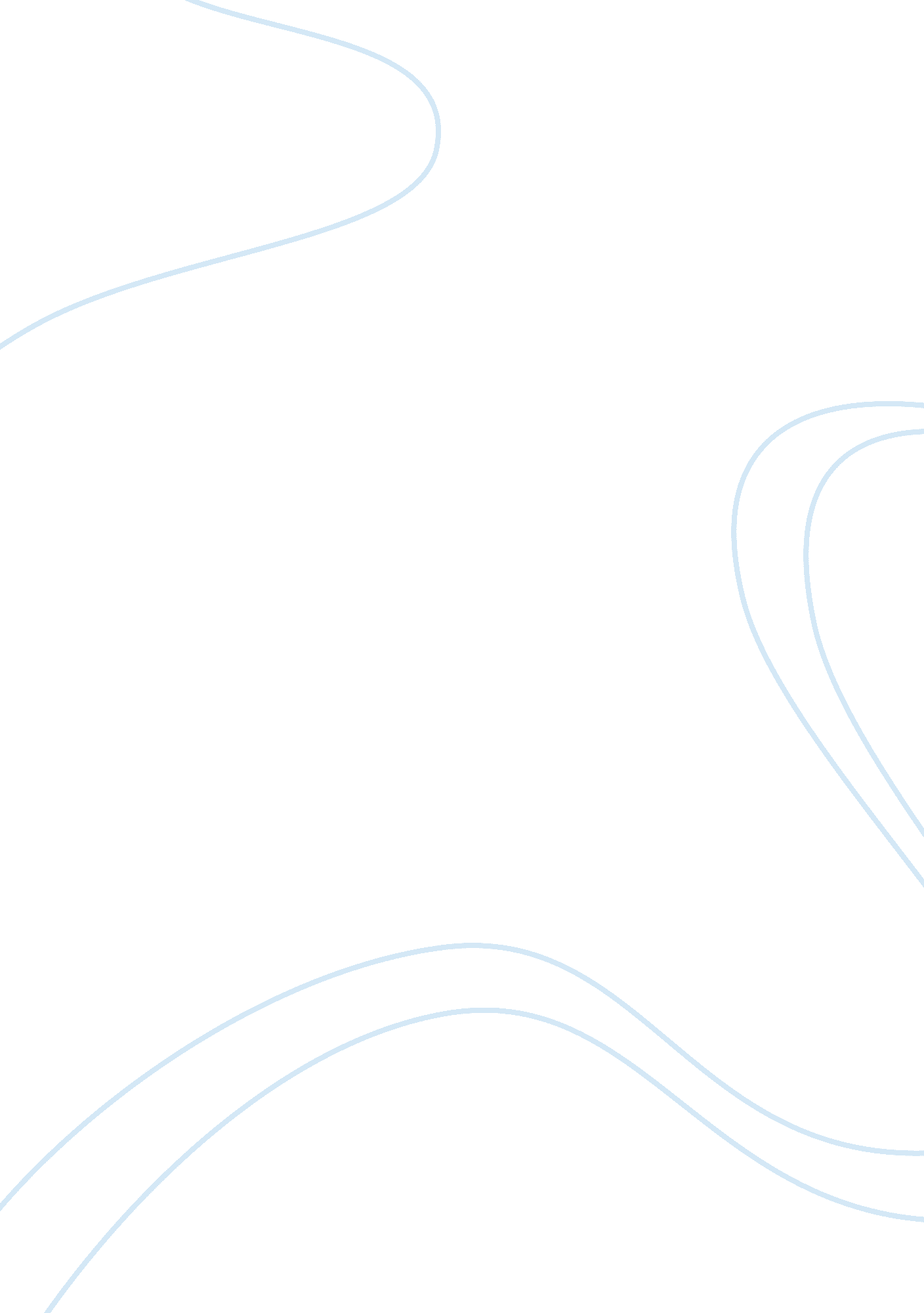 Assignment # 06Profession, Teacher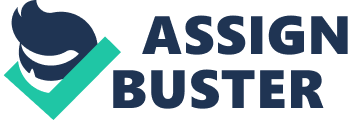 Assignment # 06 Xiaoyu Zhang Children always are the most precious treasure for their parents. They want their kids to get the best, of course, including education. With development of economy and society, there are varieties of kinds of education, like home schooling, private school and public school. Each type of education has different advantages. However, home schooling is the best type of education for children who reach school age. It could make children leave unnecessary stress, while it protects children’s nature. Also, home schooling could provide a very natural form of socialization. As everyone knows that public schools are stressful places which have a lot of homework and exams, but home schooling could protect children from these stressful. Mentioning the students in public high school, a picture may occur to people that having lots of assignments and cycling between school and home with a heavy bag on shoulders, especially for someone who will joins the college entrance examination. Also, children still face many exams; including midterm, final and some occasionally tests in class. It will make children loss their enthusiasm for studying. In addition, another thing which should be must mention is bullies peers. Often seeing that some of children who are weak and do not have ability to strike back is blocked up into toilet and blackmailed money. As time passes, they are under pressure and afraid to go school. Nevertheless, home schooling does not have these stress, children could concentrate on studying. Also, home schooling could protect children’s nature and character. Because public school or private school is a place where provides many children to study, they make rules in order to facilitate management. Yet these rules could kill the child’s character. And likewise in general school, a teacher usually teaches 20 to 50 students, even more, he could not to pay attention on each student. It means teachers could not depend on different students to change their plans. But in home schooling, children could use their interest to choose which they want to learn and ways. For example, they could go to museums to learn history. Home schooling not only has above advantages, but also provides actually a very natural form of socialization. When children graduate from school and enter into society, they need to work with people of all ages and adjust themselves. They could not learn a solution from public school where they just need to communicate with contemporary, except teachers. However, home schooling could help children to solve this problem. Families who choose home schooling will contact each other and meet periodically, children have more time to communicate with different kinds of people which include adults. Comparing with the type of education that just listening to the teacher, home schooling could provide more opportunity to learn how to get on with variety of people and express themselves. Thus, home schooling is the most perfect type of education. Children could let their creativity go wild, there is nobody to limit. Also, do not give them homework that can never be done; and there is no exam to be worried. At the same time, home schooling gives children a platform to adapt their work environment in the future. Overall, children could get more from home schooling as compare to other type of education. 